АДМИНИСТРАЦИЯ ПАЛЬСКОГО СЕЛЬСКОГО ПОСЕЛЕНИЯ ОСИНСКОГО РАЙОНА ПЕРМСКОГО КРАЯП О С Т А Н О В Л Е Н И Е24.01.2018                                                                                                          № 10Об утверждении стоимости гарантированного перечня услуг по погребению на территории Пальского сельского поселенияНа основании Федерального закона от 06.10.2003 № 131-ФЗ «Об общих принципах организации местного самоуправления в Российской Федерации»,  от 12 января 1996 г. №8 «О погребении и похоронном деле», в связи с ФЗ «О бюджете на 2018 год и плановый период 2019 – 2020 годов», Устава Пальского сельского поселения, Администрация Пальского сельского поселения ПОСТАНОВЛЯЕТ: 1. Утвердить прилагаемую Стоимость гарантированного перечня услуг по погребению на территории Пальского сельского поселения. 2. Настоящее постановление вступает в законную силу с 01 февраля 2018 года.  3. Признать утратившим силу постановление администрации Пальского сельского поселения от 27 января 2017 г. № 6 «Об утверждении стоимости гарантированного Перечня услуг по погребению на территории Пальского сельского поселения». 4. Опубликовать настоящее постановление в установленном порядке и разместить на официальном сайте Пальского сельского поселения. 5. Контроль за исполнением настоящего постановления оставляю за собой.УТВЕРЖДЕНАпостановлением администрации Пальского  сельского поселенияот 24.01.2018 № 10СТОИМОСТЬ гарантированного перечня услуг по погребению на территории Пальского сельского поселенияГлава Пальского поселения –глава администрации Пальского сельского  поселения                                                                              Н.В. ХроминаНаименование услугТребования к качеству услугСтоимость услуг, руб.Оформление документов, необходимых для погребения умершегоСвидетельство о смерти.БесплатноОформление документов, необходимых для погребения умершегоСправка о смерти для выплаты социального пособияБесплатноПредоставление и доставка гроба и других предметов, необходимых для погребенияГроб деревянный из хвойных пород необитый, без подушки и покрывала.1395,89Предоставление и доставка гроба и других предметов, необходимых для погребенияКрест деревянный690,57Предоставление и доставка гроба и других предметов, необходимых для погребенияДоставка гроба и других принадлежностей для погребения (не более 1 часа)630,37Перевозка тела умершегоПеревозка тела умершего от дома (морга) к месту погребения (не более 1 часа)630,37ПогребениеКопка могилы и захоронение3209,31ИТОГОИТОГО6556,51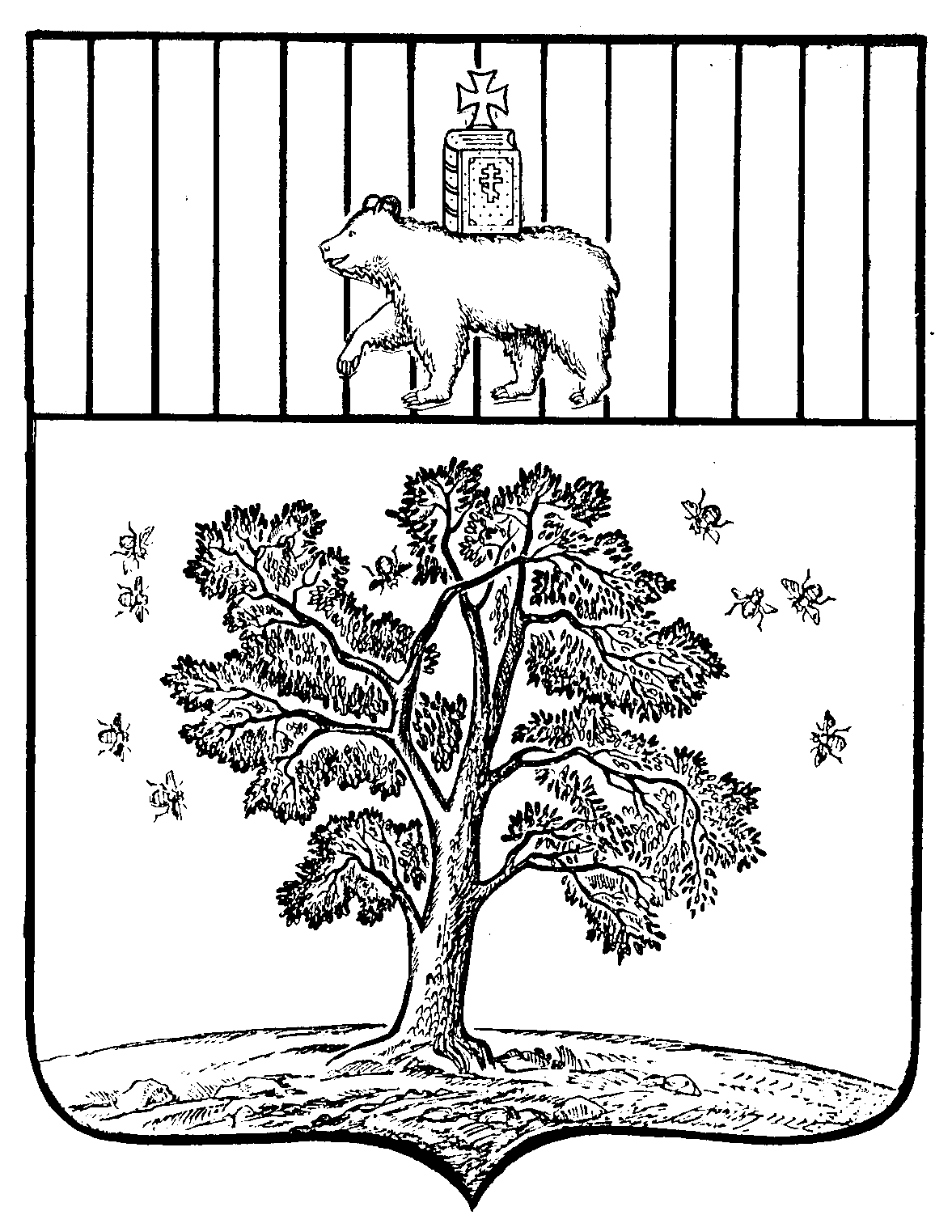 